Summerville Union High School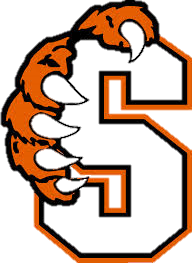 17555 Tuolumne Road, Tuolumne, CA 95379Ms. Diehl“Ability is what you're capable of doing. Motivation determines what you do. Attitude determines how well you do it.”-Lou HoltzVocab Words Week 2:Advocate (n): One who acts in support or defense of a person or cause.Aesthetic (adj): Pertaining to what is considered beautiful or tasteful.Censure (v): To express disapproval in a strong or vehement fashion; to criticize, blame, or reprimand.Defiant (adj): Boldly resisting authority or an opposing force; challenging.Ineffable (adj): Defying expression or description; inexpressible.Disparage (v): To speak of with disrespect; to belittle or depreciate.Equitable (adj): Characterized by fairness and impartiality; just or reasonable.Florid (adj): Reddish or rosy; excessively ornate or flowery.Idiosyncrasy (n): A habit, mannerism, or characteristic that is peculiar to an individual.Nostalgia (n): A longing for a former place or time; something that displays nostalgia.